Sēdes norises vieta: Brīvības iela 17, Dobele, Dobeles novadsSēdes norises laiks: 22.03.2023. plkst. 14:30Darba kārtība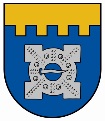 Dobeles novadsIzglītības, kultūras un sporta komitejaNr. p.k.Lēmumprojekta nosaukumsZiņoPar nolikuma “Grozījumi nolikumā “Auces Mūzikas un mākslas skolas nolikums”” apstiprināšanuA.DidrihsonePar atbalstu Latvijas Handbola FederācijaiA.Veltensone